primátorstatutárního města prostějova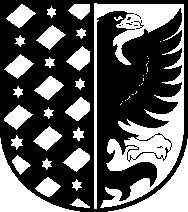 									Prostějov 7. 6. 202124. ZASEDÁNÍZASTUPITELSTVA  MĚSTA  PROSTĚJOVAÚTERÝ 15. 6. 2021 v 10:00 hod.Vážení členové Zastupitelstva města Prostějova,na základě § 92 odst. 1 zákona čís. 128/2000 Sb., o obcích (obecní zřízení) svolávám 24. zasedání Zastupitelstva města Prostějova na úterý dne 15. 6. 2021 od 10:00 hod. do haly Sportcentra DDM, na ul. Olympijská 4228/4 v Prostějově. Současně vám sděluji, že materiály jsou umístěny v souladu s jednacím řádem v přísl. adresáři k převzetí prostřednictvím VPN.Pozn.: Po skončení zasedání je plánovaná prohlídka objektu Sportcentra DDM.Program:									předkladatel (zpracovatel)1. Zahájení, schválení programu						RMP - Jura2. Návrh na udělení Cen města Prostějova za rok 2020				RMP – Jura (Mejzlíková)3. Rozdělení pravomocí náměstků primátora v samostatné působnosti 		RMP – Jura (Mejzlíková)statutárního města Prostějova4. Záležitost Osadního výboru Žešov						RMP – Jura (Mejzlíková)5. Schvalování účetní závěrky za rok 2020					RMP – Jura (Carda)6. Závěrečný účet statutárního města Prostějova za rok 2020			RMP – Jura (Carda)7. Novela OZV o místním poplatku za užívání veřejného prostranství		RMP – Jura (Carda)8. Změna OZV č. 8/2020 o nočním klidu						RMP – Jura (Orságová)9. Přijetí investiční dotace z rozpočtu OlK z Dotačního programu pro sociální 	RMP – Rašková (Vejmělková)oblast 2021, dotační titul Podpora prevence kriminality10. Záležitosti Odboru dotací a veřejných zakázek:				RMP – Jura (Petrásek)10.1 Schválení přijetí dotace z rozpočtu OlK na Podporu průvodcovských služeb TIC10.2 Schválení přijetí dotace z rozpočtu OlK pro JSDH Prostějov10.3 Smlouva o poskytnutí dotace na akci DDH v Prostějově – obnova vybavení         a úpravy prostor pro parkování10.4 Informace o schválení dotace a odstoupení od žádosti o dotaci Inovační hub         Prostějov – DS na ul. Olomoucká10.5 Schválení podání žádosti o dotaci na Rekonstrukci fotbalového stadionu         Za Místním nádražím v Prostějově10.6 Zajištění dofinancování podílu žadatele o dotaci na Rekonstrukci fotbalového         stadionu Za Místním nádražím v Prostějově10.7 Zajištění dofinancování podílu žadatele o dotaci ZŠ Jana Železného na běžecký tunel10.8 Zimní stadion Prostějov - rekonstrukce východní stěny10.9 Smlouva o poskytnutí dotace z rozpočtu Olomouckého kraje na akci „Návštěvnické zázemí        Kolářových sadů a okolí Hvězdárny Prostějov“11. Záležitosti Odboru školství, kultury a sportu:				RMP – Pospíšil, Sokolová (Ivánek)11.1 Dotace 2021 – oblast sportu – dotační titul 1 „Podpora pořádání jednorázových        sportovních akcí s doložením finanční spoluúčasti žadatele“ – 2. kolo11.2 Dodatek č. 5 ke Zřizovací listině ZŠ a MŠ Jana Železného Prostějov11.3 Žádost ZUŠ Vl. Ambrose Prostějov o revokaci části usnesení č. 11011 ZM ze dne 23. 02. 2021         a převod finančních prostředků na kapitolu 60 - ORI11.4 Dotace 2021 – oblast kultury – celoroční činnost – ostatní (Klub vojenské historie Dukla z. s.)11.5 Schválení přijetí dotace z rozpočtu OlK na 64. Wolkrův Prostějov, XXXIX. Prostějovské hanácké        slavnosti, Prostějovské léto12. Záležitosti Odboru rozvoje a investic:					RMP – Rozehnal (Brückner)12. 1 Dotace 2021 - jednorázová akce (Lukostřelba)12. 2 ROZOP kapitoly 60 – Rozvoj a investice (Rekonstrukce hasičské zbrojnice Domamyslice)12. 3 ROZOP kapitoly 60 – Rozvoj a investice (BD M. Pujmanové – kotelna)12. 4 ROZOP kapitoly 60 – Rozvoj a investice (Regenerace panelového sídliště B. Šmerala)12. 5 ROZOP kapitoly 60 – Rozvoj a investice (Přechod pro chodce v ul. Okružní a Werichova)12. 6 ROZOP kapitoly 60 – Rozvoj a investice (Osvětlení přechodu Kojetínská ulice)12. 7 ROZOP kapitoly 60 – Rozvoj a investice (ND - kuchyně a rekonstrukce zdroje tepla)12. 8 ROZOP kapitoly 60 – Rozvoj a investice (ZŠ E. Valenty – rekonstrukce tělocvičen)12. 9 ROZOP kapitoly 60 – Rozvoj a investice (Úhrada části nákladů investiční akce „Silnice II/366         Prostějov“)12.10 ROZOP kapitoly 60 – Rozvoj a investice (Parkoviště a fotbalové hřiště vedle haly DDM)12.11 ROZOP kapitoly 60 – Rozvoj a investice (Návštěvnické zázemí v Kolářových sadech)12.12 ROZOP kapitoly 60 – Rozvoj a investice (Dětské dopravní hřiště v Prostějově – obnov          vybavení a úpravy prostor pro parkování12.13 ROZOP kapitoly 60 – Rozvoj a investice (Veřejné prostranství u ZŠ na Husově nám.)12.14 ROZOP kapitoly 60 – Rozvoj a investice (ZŠ Melantrichova – protipožární opatření)12.15 ROZOP kapitoly 60 – Rozvoj a investice (Městský hřbitov)12.16 ROZOP kapitoly 60 – Rozvoj a investice (CS Pod Kosířem)12.17 ROZOP kapitoly 60 – Rozvoj a investice (Workout SOŠPO)12.18 ROZOP kapitoly 60 – Rozvoj a investice (ZŠ E. Valenty – rozšíření podélných odstavných          stání)12.19 ROZOP kapitoly 60 – Rozvoj a investice (Rekonstrukce komunikace a chodníku, zřízení VO          v Žešově)12.20 ROZOP kapitoly 60 – Rozvoj a investice (Regenerace sídliště Svornosti)12.21 Běžecký tunel ZŠ J. Železného v Prostějově – převod práv a povinností13. Záležitosti Odboru správy a údržby majetku města:				RMP – Pospíšil (Klímková)13. 1 Schválení prodeje pozemku p.č. 310/20 v k.ú. Kralice na Hané13. 2 Schválení prodeje části pozemku p.č. 750/1 v k.ú. Vrahovice13. 3 Schválení bezúplatného převodu pozemku p.č. 3710/12 v k.ú. Ptení13. 4 Prodej části pozemku p.č. 223/32 v k.ú. Domamyslice13. 5 Prodej pozemku p.č. 1484 v k.ú. Prostějov13. 6 Prodej části pozemku p.č. 6022/50, nebo části pozemku p.č. 6055/124, oba v k.ú. Prostějov13. 7 Prodej části pozemku p.č. 797/5 v k.ú. Vrahovice (MUDr. Adámková)13. 8 Prodej části pozemku p.č. 788/20 v k.ú. Vrahovice13. 9 Prodej části pozemku p.č. 797/5 v k.ú. Vrahovice (manž. Veverkovi)13.10 Schválení prodeje pozemků v k.ú. Domamyslice13.11 Prodej částí pozemků p.č. 467/1 a p.č. 507/1, oba v k.ú. Domamyslice13.12 Schválení prodeje pozemku p.č. 1571/2 v k.ú. Prostějov13.13 Schválení prodeje pozemku p.č. 4395/6 v k.ú. Prostějov13.14 Schválení prodeje pozemků p.č. 4395/3, 4395/4, 4395/5, 4395/7 a 4395/8, vše v k.ú. Prostějov13.15 Schválení prodeje pozemku p.č. 6695/22 v k.ú. Prostějov13.16 Výkup částí pozemků p.č. 6391/1 a p.č. 6392/1 a pozemku p.č. 6376/1, vše v k.ú. Prostějov,           a ROZOP kapitoly 5013.17 Výkup pozemku p.č. 6570 v k.ú. Prostějov a ROZOP kapitoly 5013.18 Výkup pozemku p.č. 6550/1 v k.ú. Prostějov a ROZOP kapitoly 5013.19 Vzdání se práva na pohledávky evidované společností DSP, s.r.o.13.20 Deklarace k prodeji pozemků za účelem zřízení a užívání odstavných ploch pro parkování          vozidel14. Změna stanov Servisní společnost odpady Olomouckého kraje, a.s.		RMP – Jura (Mejzlíková)15. Zpráva o plnění usnesení Zastupitelstva města Prostějova			Jura (Mejzlíková)16. Zpráva o vyřízení připomínek z 22. a 23. zasedání ZMP (ústní zpráva)	Jura17. Zpráva o činnosti Rady města Prostějova (ústní zpráva) 			Jura18. Jižní část centra města Prostějova (stálý bod)				Rozehnal19. Informace o jednání ve věci budovy Místního nádraží (ústní zpráva)		Rozehnal20. Dotazy, připomínky a podněty členů Zastupitelstva města Prostějova21. ZávěrMgr. František   J u r aprimátor města ProstějovaS00AX02TXVYE*S00AX02TXVYE*čj.        PVMU     75516/2021  10SpZn.   KP     27/2021 101.2.1  A10Počet listů: 3 příloh:       listů příloh: